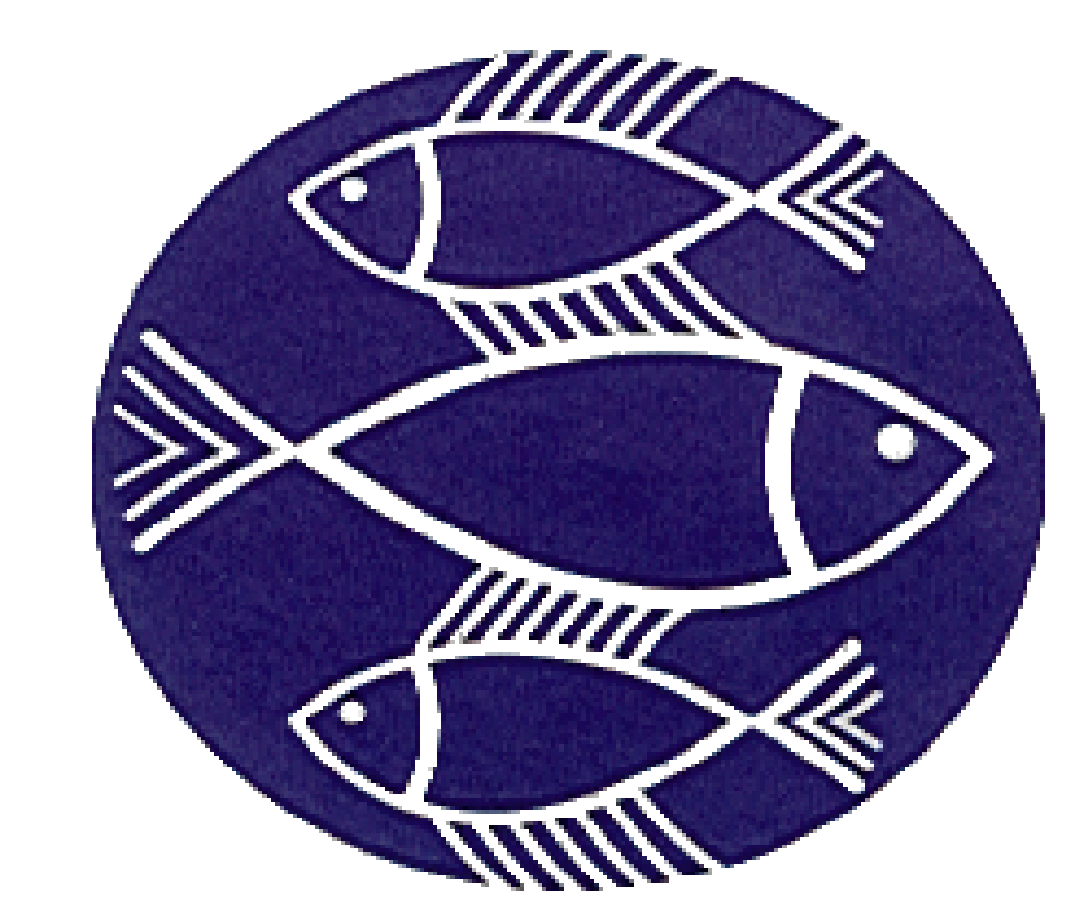 Wednesday 5th July 2023Whole School Walk to Brighstone ForestDear parents/carers,We will be taking the whole school on a walk to Brighstone Forest to experience a Forest Schools day. This will include a range of fun activities led by Kathy Grogan, a Forest School leader and environmental educator. Time: We will be leaving school at 9:15am and arriving back at school at approximately 2.30pm.Clothing: The children will get messy, so please make sure they have suitable clothes, such as sturdy walking shoes/trainers, trousers/jeans and a long-sleeved top, and that they bring a waterproof coat, sunhat and sunscreen.Lunch: Your child will need a packed lunch. The school is able to provide a school packed lunch as part of the Universal Free School Meals (UFSM) programme for Reception and KS1 and for those in KS2 who are in receipt of Free School Meals. A school packed lunch can also be ordered for any other children in KS2 at the cost of £2.55. If you would prefer to provide your own, please indicate this on the form below.  Please bring in a rucksack to carry the packed lunch in, with water in a plastic or metal bottle.  Even if your child is having a school packed lunch, please bring a rucksack to carry it in, and please bring a water bottle as a drink isn’t provided and the weather may well be warm.Cost: The cost of the trip will be a voluntary donation of £2.40 to cover fees.Please return the form as an attachment via email (or use the below wording in the body of the email) by lunchtime on Friday 7th July (packed lunch orders cannot be taken after this time).If you have any further questions, please do not hesitate to ask.Yours sincerely,Mrs Boyd and Mrs Lennon..................................................................................................................................................................Whole School Walk to Brighstone ForestI give permission for …………………………………………… to participate in a trip to Brighstone Forest on Tuesday 11th July.(Tick and circle as appropriate) I have paid a voluntary donation of £2.40 online My child would like a school packed lunch (ham / cheese / tuna)             I have paid £2.55 online              My child is in receipt of UFSM or FSM My child is providing their own packed lunchSigned ......................................................................               Date.........................................................